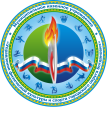 Муниципальное казенное учреждение«Управление физической культуры и спорта городского округа Богданович»Гагарина  ул., дом 32, , город Богданович, 623530тел./факс 8(34376) 5-00-20__________________________________________________________11апреля 2019 года									г. БогдановичСеминар по противодействию коррупцииТЕМА: Информирование сотрудников МКУ УФКиС ГО Богданович с целью усиления контроля по противодействию коррупции. Конфликт интересовприсутствовало – 19 человек, докладчик: Юрисконсульт Казанцева И.Ф.Для информирования сотрудников с целью усиления контроля и информирования сотрудников и населения ГО Богданович по вопросам противодействия коррупции,  на информационных стендах в Муниципальном казенном учреждении «Управление физической культуры и спорта городского округа Богданович» в т.ч. С\к «Колорит», С\б «Березка» имеется информация  (Памятка    противодействие  коррупции в спорте,  телефоны  и  адрес   организаций и учреждений, куда можно сообщить о фактах коррупции). Также имеется необходимая информация о порядке оказания платных услуг. Ведётся мониторинг публикаций в средствах массовой информации о фактах проявления коррупции на территории ГО Богданович. Конфликт интересовРассмотрим проведение работы по выявлению случаев возникновения конфликта интересов и осуществление мер по предотвращению и урегулированию конфликта интересов.1. Под конфликтом интересов понимается ситуация, при которой личная заинтересованность (прямая или косвенная) лица, замещающего должность, замещение которой предусматривает обязанность принимать меры по предотвращению и урегулированию конфликта интересов, влияет или может повлиять на надлежащее, объективное и беспристрастное исполнение им должностных (служебных) обязанностей (осуществление полномочий).2. Под личной заинтересованностью понимается возможность получения доходов в виде денег, иного имущества, в том числе имущественных прав, услуг имущественного характера, результатов выполненных работ или каких-либо выгод (преимуществ) лицом, указанным в части 1 указанной статьи, и (или) состоящими с ним в близком родстве или свойстве лицами (родителями, супругами, детьми, братьями, сестрами, а также братьями, сестрами, родителями, детьми супругов и супругами детей), гражданами или организациями, с которыми лицо, указанное в пункте 1 настоящей статьи, и (или) лица, состоящие с ним в близком родстве или свойстве, связаны имущественными, корпоративными или иными близкими отношениями. 	В МКУ УФКиС ГО Богданович принято Положение о конфликте интересов работников Учреждения от 25.02.2016г.№ 17\1, с которым ознакомлены сотрудники МКУ УФКиС ГО Богданович. Повторно прошло обсуждение данного положения с целью предотвращения конфликта интересов.Спасибо за внимание!!Муниципальное казенное учреждение«Управление физической культуры и спорта городского округа Богданович»Гагарина  ул., дом 32, , город Богданович, 623530тел./факс 8(34376) 5-00-20__________________________________________________________06 июня 2019 года									г. БогдановичСеминар по противодействию коррупцииТЕМА: Взаимодействие кадровых служб с правоохранительными органами в сфере противодействия коррупции присутствовало – 25 человек, семинар проводился на территории С\б «Березка»докладчик: специалист по кадрам Кротова Н.И.Борьба с коррупцией невозможна без согласованных усилий всех без исключения органов государственной власти, местного самоуправления, их должностных лиц, а также граждан, организаций и институтов гражданского общества. При этом каждый из субъектов антикоррупционной деятельности выполняет свою специфичную роль в этом процессе, обусловленную его компетенцией. Без организации эффективного взаимодействия правоохранительных органов с иными государственными органами невозможно достичь общей цели – искоренение коррупции. Правовой основой взаимодействия кадровых служб и правоохранительных органов является Федеральный закон от 25.12.2008 № 273-ФЗ «О противодействии коррупции», часть 4 статьи 5 которого 93 устанавливает, что федеральные органы государственной власти, органы государственной власти субъектов Российской Федерации и органы местного самоуправления осуществляют противодействие коррупции в пределах своих полномочий. Взаимодействие должно строиться на основе соблюдения его участниками принципов законности, самостоятельности органов в пределах своей компетенции и согласованности усилий в достижении общего результата. Органы государственной власти взаимодействуют с правоохранительными органами в рамках деятельности межведомственных рабочих групп, проведения совместных совещаний,  путем организации информационного обмена, посредством заключения соглашений о взаимодействии, проведения совместных мероприятий по повышению профессионального уровня работников кадровых служб (семинаров, конференций, круглых столов и тому подобное). Кроме того, нормативно-правовыми актами в сфере противодействия коррупции предусмотрено непосредственное взаимодействие подразделений кадровых служб по профилактике коррупционных и иных правонарушений (должностных лиц кадровых служб, ответственных за эту работу) с правоохранительными органами. Так, в соответствии с подпунктом «к» пункта 3 Указа Президента Российской Федерации от 21.09.2009 № 1065 «О проверке достоверности и полноты сведений, представляемых гражданами, претендующими на замещение должностей федеральной государственной службы, и федеральными государственными служащими, и соблюдения федеральными государственными служащими требований к служебному поведению» (далее – Указ № 1065) на подразделения кадровых служб по профилактике коррупционных и иных правонарушений (должностных лиц кадровых служб, ответственных за эту работу) возложена функция взаимодействия с правоохранительными органами в установленной сфере деятельности. Исходя из целей и задач, поставленных законодательством перед кадровыми подразделениями, они осуществляют взаимодействие с правоохранительными органами при проведении проверок достоверности и полноты сведений о доходах, расходах, об имуществе и обязательствах имущественного характера и иных сведений, представляемых гражданами. В свою очередь, необходимость в осуществлении взаимодействия может возникнуть при решении правоохранительными органами возложенных на них задач по выявлению, предупреждению, пресечению и расследованию коррупционных преступлений. Взаимодействие носит двусторонний характер: с одной стороны, кадровые подразделения рассматривают поступившие из правоохранительных органов материалы, организуют по ним соответствующие проверки, а с другой стороны, они направляют в установленном порядке в правоохранительные органы запросы и сообщения о фактах совершения коррупционных правонарушений, имеющих признаки преступлений и административных правонарушений, а также оказывают содействие в проведении оперативнорозыскных мероприятий, расследовании преступлений, проведении прокурорских проверок. Как показывает практика, чаще всего взаимодействие органов государственной власти с правоохранительными органами осуществляется при проведении проверки достоверности и полноты сведений о доходах, расходах, об имуществе и обязательствах имущественного характера.  Еще один аспект взаимодействия связан с уведомлением  служащими о фактах склонения к совершению коррупционных правонарушений. Согласно части 1 статьи 9 Федерального закона «О противодействии коррупции» сотрудник обязан уведомлять представителя нанимателя (работодателя), органы прокуратуры или другие государственные органы обо всех случаях обращения к нему каких-либо лиц в целях склонения его к совершению коррупционных правонарушений. согласно Порядка уведомления работодателя о фактах обращения в целях склонения к совершению коррупционных правонарушений работников, замещающих должности на основании трудового договора в МКУ УФКиС ГО Богданович (Приказ от 06.06.2019г.№ 37 Невыполнение служащим обязанности по уведомлению о факте его склонения к совершению коррупционного правонарушения, является правонарушением, которое влечет увольнение с занимаемой должности, а также привлечение его к иным видам ответственности в соответствии с законодательством Российской Федерации. В настоящее время иные (специальные) виды ответственности за невыполнение указанной обязанности законодательством не установлены, вместе с тем при определенных обстоятельствах (в частности, при согласии должностного лица на совершение коррупционного правонарушения и неуведомлении об этом работодателя и правоохранительных органов) может встать вопрос о привлечении его к уголовной ответственности за приготовление к преступлению, отнесенному к категории тяжких или особо тяжких (например, к получению взятки в крупном и особо крупном размерах).  Организация эффективного и последовательного взаимодействия органов исполнительной власти с правоохранительными органами является действенным средством предупреждения, выявления, пресечения коррупционных проявлений и привлечения виновных лиц к предусмотренной законом ответственности. Спасибо за внимание!Муниципальное казенное учреждение«Управление физической культуры и спорта городского округа Богданович»Гагарина  ул., дом 32, , город Богданович, 623530тел./факс 8(34376) 5-00-20__________________________________________________________20 сентября 2019 года								г. БогдановичСеминар по противодействию коррупцииТЕМА: Информирование населения с целью усиления контроля по противодействию коррупции.Место проведения: МАУ «Многофункциональный спортивный центр «Олимп»присутствовало – 25 человекдокладчик Казанцева Ирина ФедоровнаДля информирования населения с целью усиления контроля по   противодействию коррупции на стендах в Муниципальном казенном учреждении «Управление физической культуры и спорта городского округа Богданович» имеется информация (Памятка  для  граждан  по  противодействию  коррупции,  телефоны  и  адрес   вышестоящей  организации  - Роспотребнадзора по РК).    В МКУ УФКиС ГО Богданович во исполнение подпункта «д» пункта 20 Указа Президента Российской Федерации от 29 июня 2018 г. № 378 «О национальном плане противодействия коррупции на 2018-2020 годы» разработан план мероприятий по противодействию коррупции, который размещен на официальном сайте учреждения.              В целях повышения эффективности деятельности по информированию общественности о результатах проведенной работы, направленной на профилактику коррупционных и иных правонарушений, проводятся следующие мероприятия:- информирование общественности о нормативно-правовом обеспечении работы по противодействию коррупции и ответственности за совершение коррупционных правонарушений;- широкое разъяснение антисоциального характера коррупции и её отрицательных последствий для общества и государства;- определение основных принципов противодействия коррупции.                С учетом действующей практики работы в данном направлении, представляется целесообразным придерживаться следующих основных направлений:1. Поддержание информационной открытости деятельности учреждений, осуществляющих свою деятельность в сфере физической культуры и спорта (далее- Учреждения).              Результаты деятельности Учреждений по выявлению, предупреждению, пресечению, раскрытию и расследованию коррупционных правонарушений и минимизации и (или) ликвидации их последствий должны быть доступны для общественного обсуждения.             В связи с этим Учреждениям рекомендуется на постоянной основе (не реже одного раза в год) публиковать доклады, включающие в себя информацию о результатах антикоррупционного мониторинга и сведения о реализации мероприятий в сфере противодействия коррупции, предусмотренных планами по противодействию коррупции. Указанные доклады целесообразно представлять в виде графических, видео- и других мультимедийных материалов, так как это позволит наглядно продемонстрировать результаты антикоррупционной деятельности.2. Привлечение внимания средств массовой информации к проблеме противодействия коррупции.            В целях наиболее полного информирования населения о результатах противодействия коррупции и освещения проводимой Учреждениями работы в данном направлении, в случае возникновения информационных поводов необходимо организовывать тематические брифинги и интервью по указанной проблеме СМИ.3. Публикация результатов проведения анализа обращений граждан и организаций на предмет наличия информации о фактах коррупционных проявлений со стороны сотрудников Учреждений.                Данный вид деятельности является неотъемлемой частью работы по противодействию коррупции. Анализ необходимо проводить на регулярной основе и, в случае, если изложенные в обращениях граждан и организаций факты коррупционного поведения будут подтверждены вступившим в законную силу судебным решением, размещать на официальных сайтах Учреждений в сети Интернет подробные отчеты о проделанной работе. 4. Демонстрация новых информационных сервисов, исключающих коррупционное поведение.               Современные информационно-коммуникационные технологии, используемые государственными структурами, способствуют повышению качества государственного управления. Ведомства широко используют возможности интернет-сайтов и социальных сетей для размещения информации о своей деятельности, а также для предоставления электронных услуг и обеспечения интерактивного взаимодействия с гражданами и бизнесом (электронные приемные). Наличие у органов государственной власти активных аккаунтов в социальных сетях позволяет не только выстроить эффективную систему обратной связи с населением, но и реализовать механизмы участия гражданского общества в противодействии коррупции. Перечисленные выше изменения полностью поменяли механизмы работы органов государственной и муниципальной власти с документами и данными, в том числе их аналитической обработки. Таким образом, внедрение на территории Российской Федерации цифровых технологий способствует снижению стимула применять коррупционные механизмы. Учреждениям необходимо при информировании общественности увязывать результаты своей работы по профилактике коррупционных правонарушений с развитием цифровой экономики и новых технологий. Спасибо за внимание                   Докладчик						/И.Ф Казанцева/Муниципальное казенное учреждение«Управление физической культуры и спорта городского округа Богданович»Гагарина  ул., дом 32, , город Богданович, 623530тел./факс 8(34376) 5-00-20__________________________________________________________20 ноября 2019 года									г. БогдановичСеминар по противодействию коррупцииТЕМА: Основные направления противодействия коррупции в области физической культуры и спортаприсутствовало – 25 человек, семинар проводился на территории МКУ УФКиС ГО Богдановичдокладчик: директор Привалова И.А..Знание правовой ответственности за нарушения в спортивной сфере занимает важное место в деятельности спортсменов и спортивных организаций. Зная меры наказания, участники спортивного движения будут более мотивированы на добросовестное выполнение своих обязанностей.Спорт – это огромный мир с глобальными затратами и выручкой.Спортсмены имеют высокие зарплаты, а на организацию спортивных мероприятий уходят огромные суммы денег.Необходимо выделить основные причины, которые способствуют распространению коррупции в сфере спорта:-получение спортивного преимущества.Данная причина характеризуется тем, что происходит подкуп игроков, тренеров, руководствакоманд, судей для получения благоприятного исхода матча. Бывают такие случаи, когда третья сторона стимулирует стороннюю команду в своих интересах.Одним из громких и серьезных проявлений данного вида коррупции на сегодняшний день является «Коррупционный скандал в Итальянском футболе в 2006 году». Этот скандал связан со сговором команд двух высших дивизионов чемпионата.В ходе расследования было доказано, что существовала тесная связь между руководителями клубов и судьями.Команды были обвинены в покупке игр и сговоре, к ним были применены серьезные санкции.- коррупция при проведении спортивных мероприятий. Спортивное мероприятие трудно представить без спортивных сооружений, телетрансляций, спортсменов и призовых за участие или победу. Это является уязвимым местом для коррупционных действий. При строительствеспортивных объектов, организации прав на трансляции определенная часть бюджета может уходить не на поставленные цели, а выводиться куда-то на сторону. Например, крупнейший коррупционный скандал в истории ФИФА.Цели коррупционных деяний включали незаконное распределение мест проведения чемпионатов мира, прав на телетрансляции матчей и размещения рекламы на протяжении 24 лет. Эти явления отрицательно сказываются на общем виде спортивного события, а также на качестве спортивных сооружений. - подкуп спортсменов с целью получения прибыли. Этот вид коррупции тесно связан сБукмекерской деятельностью.Существует некоторая договоренность между игроками или сторонними лицами наисход, который принесет прибыль. Данный вид коррупции был широко распространен в теннисе. Игроки различного уровня ставили на свой исход и получали прибыль, превышающую призовые за участие в турнире. Большое количество разоблачений иподозрений пришлось на 2007-2008 гг.Итальянские теннисисты П. Стараче, Д. Браччали, А. Ди Мауро были уличены в том, что делали ставки на исход других игроков и своих матчей.Например, Федерико Луцци сделал 273 ставки, в том числе и на свои победы. По итогам расследования, теннисисты получили денежные штрафы, а также отстранения от турниров.Коррупция является серьезной проблемой современного мира, которая охватывает все сферы деятельности людей. Коррупционные действия в сфере спорта подрывают сущность спортивного движения и ставят под вопрос ее существование и необходимость.Уголовные преследования в спортивной сфере становятся все более актуальным явлением, потому что призы и гонорары спортсменов увеличиваются с каждым годом, а это говорит о том, что многие стремятся получить эти блага незаконным путем.В российском праве существует закон, применяемый к преступлениям в спортивной сфере. Статья 184 УК РФ говорит об ответственности в спорте. Она связана с подкупом участников и организаторов соревнований в целях влияния на результаты соревнований. Согласно данной статье, нарушения наказываются обязательными или исправительными работами на срок от шести месяцев до одного года, либо арестом на срок до трех месяцев.Неоднократное совершение преступления наказывается лишением свободы сроком до пяти лет.Незаконное получение спортсменами денег с целью влияния на результаты соревнований наказывается штрафом в размере заработной платы, либо лишение права занимать определенные должности на срок до трех лет, либо лишение свободы на срок от четырех до шести месяцев.Кроме статьи 184 УК РФ, существуют внутренние регламенты спортивных организаций, которые имеют свою систему наказаний. Например, в соответствии с Дисциплинарным Регламентов РФС, клуб, который оказывает воздействие на участников матча, включая подкуп, наказывается аннулированием результата матча, штрафом в размере 500 тыс. рублей, лишением наград и исключением из чемпионата.На основе вышесказанного, следует сделать вывод, что коррупция в спортивной сфере является фактором, который разрушает всю ценность спортивных состязаний. Коррупционные явления существуют практически в каждом виде спорта и имеют перед собой единственную цель – повлиять на итоговый результат.В российском законодательстве и внутренних регламентах видов спорта выработана система наказаний за коррупционные правонарушения, что говорит о борьбе с этим явлением. Эффективная система обнаружения и наказания за коррупционные действия в данной сфере смогут возродить спортивные ценности и вернуть доверие болельщиков к спортсменам и организаторам соревнований.2008 году Президентом Российской Федерации был утвержден Национальный план противодействия коррупции (от 31 июля 2008 года № Пр-1568). В целях консолидации усилий федеральных органов государственной власти, иных государственных органов, органов государственной власти субъектов Российской Федерации, органов местного самоуправления, институтов гражданского общества, организаций и физических лиц, направленных на противодействие коррупции, и в соответствии с пунктом 1 части 1 ст. 5 Федерального закона от 25 декабря 2008 г. № 273-Ф3 «О противодействии коррупции» 13 апреля 2010 г. была утверждена Национальная стратегия противодействия коррупции, а также внесены дополнения и пояснения в Национальный план противодействия коррупции. На сегодняшний день в каждом ведомстве изданы приказы о необходимости уведомления руководства в случае склонения сотрудников к коррупционным связям, утверждены Кодексы этики и служебного поведения сотрудников.Статья 3 Федерального закона «О противодействии коррупции» содержит перечень принципов, на которых должно основываться противодействие коррупции. По мнению В.В. Астанина, общеправовое значение имеют четыре принципа: признание, обеспечение и защита основных прав и свобод человека и гражданина; законность; публичность и открытость деятельности государственных органов и органов местного самоуправления; неотвратимость ответственности за совершение коррупционных правонарушений. В свою очередь, специальное правовое значение отводится следующим принципам: а) комплексному использованию политических, организационных, информационнопропагандистских, социально-экономических, правовых, специальных и иных ресурсов; б) приоритетному применению мер по предупреждению коррупции; в) сотрудничеству государства с институтами гражданского общества, международными организациями и физическими лицами.Обращаясь непосредственно к проблеме коррупции в сфере спорта целесообразно сослаться на мнение Д. Пилипенко: «Спорт неуклонно развивается - не отстает от него и криминал. И ухищрения около-спортивных «деятелей» становятся все более изощренными. Самое неприятное, что взаимосвязь спорта и преступности оказывается настолько прочной, что уже не всегда можно четко разграничить, где заканчивается первое и начинается второе. Проблема преступности в спорте наболела до такой степени, что превратилась в общественную язву». Коррупция в сфере физической культуры и спорта распространяется различными способами, среди которых все большее значение приобретают наравне с «классическими формами» и такие, как угрозы, шантаж, физическое насилие, в том числе заказные убийства.Воздействие на коррупционные процессы является составной частью воздействия на преступность в стране в целом, и оно должно осуществляться комплексно на четырех взаимосвязанных уровнях – обще-социальном, региональном, групповом (на уровне конкретного коллектива) и индивидуальном.При характеристике обще-социального воздействия на коррупцию следует исходить из общепринятого в криминологии положения о том, что данное направление представляет собой систему экономических, социальных, политических, идеологических, культурных и организационных мер, нацеленных на развитие экономики, повышение благосостояния народа, его культурного уровня создание благоприятных условий для труда, быта и отдыха всех граждан.Однако в условиях мирового экономического кризиса едва ли можно ждать позитивных изменений в обозримом будущем. Так, дефицит российского бюджета с января (17,9 млрд. рублей) по февраль (106,6 млрд. рублей) 2012 г. вырос в семь раз и превысил отметку в 1,5% ВВП. По оценкам Счетной палаты масштабы хищений в 2011 г. превысили аналогичные показатели прошлого года и составили более 1 трлн. рублей, незаконный вывоз капитала «подскочил» до 950 млрд. рублей. Скачек цен на нефть (32%) ни как не сказался на экономическом росте и уровне жизни населения, более того, темпы промышленного производства в 2010-2012 гг. снизились с 8,2% до 4,7%.К сожалению, на сегодняшний день отсутствуют монографические исследования, посвященные моральной, правовой, уголовно-правовой и криминологической профилактике коррупции в сфере физкультуры и спорта, что затрудняет полноценный анализ рассматриваемой нами проблемы. Тем не менее, исходя из основных целей современной концепции борьбы с коррупцией, можно определить главные (применительно к противодействию рассматриваемого явления) направления. Среди них выделяются: устранение действия всех негативных факторов, порождающих коррупционные преступления и способствующие их совершению, а также выявление лиц, склонных к противоправному поведению, принятие к ним специальных мер (в том числе и воспитательного характера) в целях удержания от подобных деяний. В тоже время борьба с коррупцией в сфере спорта не может быть сведена лишь к выявлению и наказанию лиц совершивших коррупционные преступления. Прежде всего, требуется осуществление мер организационно-правового характера. В этой связи особая роль отводится проведению криминологической антикоррупционной экспертизы проектов всех значимых законодательных и иных правовых актов в сфере физической культуры и спорта в целях недопущения в них положений, прямо или косвенно способствующих совершению преступлений. Правовые и организационные основы антикоррупционной экспертизы установлены Федеральным законом от 17 июля 2009 г. № 172-ФЗ «Об антикоррупционной экспертизе нормативных правовых актов и проектов нормативных правовых актов». Экспертиза проводится следующими субъектами: 1) прокуратурой Российской Федерации; 2) федеральным органом исполнительной власти Министерства юстиции; 3) органами, организациями, должностными лицами конкретного ведомства.Далее следует сосредоточить максимум усилий на решение задач, обозначенных Национальной стратегией противодействия коррупции. Основными мерами организационно-правового характера в Стратегии названы:- расширение системы правового просвещения населения;- модернизация гражданского законодательства;- дальнейшее развитие правовой основы противодействия коррупции;- совершенствование правоприменительной практики правоохранительных органов и судов по делам, связанным с коррупцией;- разработка организационных и правовых основ антикоррупционного мониторинга.Несколько конкретизируя указанные меры, обратимся к информационно-пропагандистским формам противодействия коррупции, к которым относятся: пропаганда через средства массовой информации и интернет-издания нетерпимости к коррупции, информирование граждан о мерах, предпринятых в области борьбы с коррупцией, о привлечении к ответственности виновных. В данной группе мер также рассматриваются:своевременное доведение до сведения неограниченного круга лиц, принимаемых нормативных правовых актов по противодействию коррупции, разъяснение должностными лицами их значения и содержания. Большое значение имеет опубликование результатов научных исследований по коррупционным процессам в сфере физкультуры и спорта (например, социологических опросов), интервью с должностными и иными лицами.Следующий аспект проблемы связан с активизацией деятельности правоохранительных органов. Несомненного внимания заслуживает опыт Сингапура (одного из мировых лидеров по борьбе с коррупцией), где с 1952 года действует Бюро по расследованию случаев коррупции. Методы работы бюро авторитарны: оно имеет право без решения суда задерживать и обыскивать подозреваемых, вести расследование не только в отношении подозреваемого, но также его родственников и поручителей, проверять любые банковские и прочие счета, привлекать к суду любого гражданина независимо от его статуса. Таким образом, представляется весьма актуальным и целесообразным создание независимой комиссии (или введение института, так называемого, «независимого прокурора», как, например, в США, Гонконге, Малайзии и т.д.) или специального подразделения по борьбе с коррупцией, противодействию должностным преступлениям, выявлению и расследованию хищения бюджетных средств. Аналог «антикоррупционного комитета» мог бы функционировать и в рамках Государственного комитета Российской Федерации по физической культуре, спорту и туризму.Следующая важная мера - создание комитета общественного контроля, формируемого на добровольных началах на основе квотного принципа по административно-территориальному и отраслевому признакам, прообразом которого в советский период был комитет народного контроля. Он мог бы заниматься борьбой с проявлениями коррупции, бюрократизмом, посягательствами на все виды собственности, совершенствованием работы органов власти, проверкой исполнения принятых решений в органах государственной власти и местного самоуправления, контролем за соблюдением законодательства.Необходимо акцентировать внимание на повышении уровня правосознания всех граждан Российской Федерации, на правовом воспитании спортсменов и должностных лиц, работающих в сфере физкультуры и спорта. Как считают ведущие специалисты в сфере противодействия коррупции, утверждению принципов честности и неподкупности в жизни общества и на государственной службе может способствовать целый ряд факторов: 1) законодательные меры; 2) правила и кодексы поведения; 3) религиозные, политические и социальные нормы и ценности общества, требующие, чтобы чиновники были бескорыстными, порядочными и честными людьми; 4) осознание высшими должностными лицами своей ответственности перед обществом; 6) серьезное отношение руководителей всех уровней к вопросам морали - как личной, так и общегосударственной.Подводя итог сказанному, следует отметить, что коррупция представляет собой сложное, самовоспроизводящееся явление, истоки которого неразрывно связаны с укладом жизни любого государства. Борьба с коррупцией в сфере физкультуры и спорта должна стать постоянной функцией государственных структур, общественных организаций, рядовых граждан, в связи с чем необходимо создать экономические, социально-психологические и правовые механизмы противодействия распространению и само воспроизводству коррупции.«Спортивная коррупция» не ограничивается рамками криминальных деликтов, она влечет как уголовную, так и административную, гражданскую, дисциплинарную ответственность. В этой связи представляется чрезвычайно актуальным тезис В.В. Лунеева о том, что основным критерием для установления уголовной ответственности в случае конфликта личных и служебных интересов должностного лица может быть открытость или чистота процесса принятия решения (т. е. когда должностное лицо не может принять объективное решение по какому-либо вопросу, затрагивающему его финансовые или личные интересы, а также интересы его родственников и знакомых). Санкции же за не предоставление такой информации должны быть максимально строгими. Следует более активно использовать отечественный и зарубежный опыт, расширять международное сотрудничество в сфере антикоррупционной политики. В сфере физкультуры и спорта целесообразно создание системы антикоррупционного контроля, которая включала бы в себя парламентский, судебный, финансовый, ведомственный, общественный контроль, прокурорский надзор.Спасибо за внимание,Докладчик                                                         И.А. Привалова